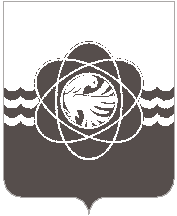  П О С Т А Н О В Л Е Н И Еот 01.09.2023  № 825         На основании п. 7, п. 8 ст. 6 Федерального закона от 14 июля 2022 года № 261-ФЗ "О российском движении детей и молодежи" (ред. от 24.07.2023), в целях реализации мероприятий по поддержке российского движения детей и молодежиАдминистрация муниципального образования «город Десногорск» Смоленской области постановляет:Создать Координационный совет по взаимодействию с региональным отделением Российского движения детей и молодежи «Движение первых», местным и первичным отделениями в  муниципальном образования «город Десногорск» Смоленской области (далее – Координационный совет).Утвердить:- Положение о Координационном совете (приложение № 1);- состав Координационного совета (приложение № 2).3. Отделу информационных технологий и связи с общественностью (Е.О. Таистова) разместить на официальном сайте Администрации муниципального образования «город Десногорск» Смоленской области в информационно-коммуникационной сети «Интернет».4. Контроль исполнения настоящего постановления возложить на Врио первого заместителя Главы муниципального образования З.В. Бриллиантову.Глава муниципального образования«город Десногорск» Смоленской области                                         А.А. ТерлецкийПриложение № 1УТВЕРЖДЕНОпостановлением Администрациимуниципального образования «городДесногорск» Смоленской областиот 01.09.2023  № 825Положение о Координационном совете по взаимодействию с региональным отделением Российского движения детей и молодежи «Движение первых», местным и первичным отделениями в  муниципальном образования «город Десногорск» Смоленской областиОбщие положения1.1	Координационный совет по взаимодействию с региональным  отделением Российского движения детей и молодежи «Движение первых», местным и первичными отделениями в муниципальном образовании «город Десногорск» Смоленской области (далее – Координационный совет) является постоянно действующим коллегиальным совещательным органом, образованным в целях координации деятельности органов местного самоуправления муниципального образования «город Десногорск» Смоленской области, общественных объединений, содействия региональному общественно-государственному движению детей и молодежи (далее - Движение), местным и первичными отделениями Движения, а также для решения иных вопросов, связанных с деятельностью Движения в муниципальном образовании «город Десногорск» Смоленской области.В своей деятельности Координационный совет руководствуется Конституцией Российской Федерации, федеральными законами и иными нормативными правовыми актами Российской Федерации и Смоленской области, муниципальными правовыми актами муниципального образования «город Десногорск» Смоленской области, а также настоящим Положением. Цели и задачи Координационного совета2.1. Целями деятельности Координационного совета являются: координация и мониторинг деятельности местного и первичных отделений Движения, создаваемых на территории муниципального образования «город Десногорск» Смоленской области; содействие в разработке и реализации мероприятий по поддержке регионального отделения Движения, местного и первичных отделений муниципального образования «город Десногорск» Смоленской области; оказание поддержки местному и первичным отделениям Движения, в том числе их взаимодействии с муниципальными учреждениями и иными организациями;иные цели, определенные пунктом 1 статьи 2 Федерального закона от 14 июля 2022 года № 261-ФЗ «О российском движении детей и молодежи» (ред. от 24.07.2023) (далее – Федеральный закон № 261-ФЗ). 2.2. Основными задачами Координационного совета являются: осуществление взаимодействия с региональным отделением Движения в Смоленской области, а также местным и первичными отделениями муниципального образования «город Десногорск» Смоленской области; содействие осуществлению профессиональной ориентации с привлечением организаций-работодателей, осуществляющих свою деятельность на территории муниципального образования «город Десногорск» Смоленской области; вовлечение в работу регионального отделения Движения в Смоленской области, местного и первичных отделений детско-юношеских и молодежных объединений, осуществляющих социально значимую деятельность на территории муниципального образования «город Десногорск» Смоленской области;осуществление взаимодействия с образовательными организациями, научными центрами и профессиональными сообществами в целях изучения тиражирования лучших практик, методик по вопросам развития Движения, воспитания детей и молодежи в муниципальном образовании «город Десногорск» Смоленской области; мониторинг и подготовка рекомендаций целевой поддержки перспективных детских и молодежных инициатив и проектов;участие в оценке заявок, представляемых на конкурсы, организованные в рамках деятельности Движения; содействие развитию институтов наставничества и тьюторства в целях совершенствования подходов работы с детьми  и молодежью.  Основные функции Координационного совета		Совет в целях реализации своих задач осуществляет следующие функции: 		3.1. Рассматривает предложения  исполнительных органов власти Смоленской области, органов местного самоуправления муниципального образования «город Десногорск» Смоленской области и организаций по вопросам взаимодействия с Движением, региональным отделением Движения в Смоленской области, а также местным и первичными отделениями муниципального образования «город Десногорск» Смоленской области; 		3.2. Формирует предложения по реализации положений Федерального закона № 261-ФЗ; 		3.3. Рассматривает и анализирует результаты органов местного самоуправления муниципального образования «город Десногорск» Смоленской области по вопросам содействия региональному отделению Движения в Смоленской области, а также местному и первичным отделениям муниципального образования «город Десногорск» Смоленской области; 		3.4. Дает органам местного самоуправления муниципального образования «город Десногорск» Смоленской области предложения и рекомендации по повышению эффективности взаимодействия с Движением, региональным отделением Движения в Смоленской области, а также местным и первичными отделениями в муниципальном образовании «город Десногорск» Смоленской области. Права Координационного совета		Совет для решения возложенных на него задач и функций имеет следующие права: 		4.1. Приглашать на заседания Координационного совета и заслушивать должностных лиц  органов местного самоуправления муниципального образования «город Десногорск» Смоленской области и организаций, представителей детских объединений по вопросам, относящимся к компетенции Координационного совета; 		4.2. Запрашивать и получать в установленном порядке от исполнительных органов власти Смоленской области,  органов местного самоуправления муниципального образования «город Десногорск» Смоленской области и организаций необходимые для осуществления функций Координационного совета информацию, материалы и документы. Организация деятельности Координационного совета		5.1. Совет формируется в составе председателя Координационного совета, заместителя председателя Координационного совета, секретаря Координационного совета, членов Координационного совета. 		Должностной состав Координационного совета утверждается постановлением Администрации муниципального образования «город Десногорск» Смоленской области. 5.2. Председателем Координационного совета является Глава муниципального образования «город Десногорск» Смоленской области.  Председатель Координационного совета выполняет следующие функции: руководит деятельностью Координационного совета, определяет перечень, сроки  и порядок рассмотрения вопросов на заседаниях Координационного совета; принимает решения о проведении заседаний, а также о форме заседания Координационного совета; утверждает повестку дня заседания Координационного совета; проводит заседания Координационного совета; подписывает протоколы заседаний Координационного совета и другие документы, связанные с деятельностью Координационного совета; распределяет текущие обязанности между членами Координационного совета. 5.3. Заместитель председателя Координационного совета: выполняет функции в рамках своей компетенции, направленные  на обеспечение выполнения задач Координационного совета; осуществляет функции председателя Координационного совета во время его отсутствия (командировка, отпуск, болезнь и др.). 5.4. Секретарь Координационного совета: участвует в работе по подготовке вопросов для рассмотрения  на заседаниях Координационного совета, осуществляет подготовку заседаний Координационного совета  и документационное обеспечение деятельности Координационного совета; информирует членов Координационного совета о форме, повестке дня, дате, времени и месте проведения заседания Координационного совета, представляет членам Координационного совета информационно-аналитические материалы по рассматриваемым вопросам не менее чем за 3 рабочих дня до даты заседания Координационного совета. В случае поступления от членов Координационного совета предложений, предусмотренных пунктом 5.6 настоящего Положения, секретарь Координационного совета направляет членам Координационного совета актуализированную повестку дня заседания Координационного совета не менее чем за 2 рабочих дня до даты заседания Координационного совета; ведет протоколы заседаний Координационного совета; выполняет в рамках своей компетенции поручения председателя Координационного совета, заместителя председателя Координационного совета; по поручению председателя Координационного совета, по инициативе заместителя председателя Координационного совета, членов Координационного совета приглашает на заседание Координационного совета должностных лиц и организаций, не входящих в состав Координационного совета, представителей детских объединений;осуществляет контроль за реализацией решений Координационного совета;5.5. Члены Координационного совета вправе: инициировать заседания Координационного совета путем устного или письменного уведомления председателя Координационного совета не менее чем за 10 рабочих дней до предлагаемой даты заседания; обращаться к председателю Координационного совета, заместителю председателя Координационного совета по вопросам, входящим в компетенцию Координационного совета, в письменной или устной форме. Члены Координационного совета готовят предложения для рассмотрения на заседаниях Координационного совета и направляют их в адрес председателя Координационного совета не менее чем за 3 рабочих дня до даты заседания Координационного совета. Члены Координационного совета осуществляют свою деятельность на безвозмездной основе. Члены Координационного совета участвуют в работе Координационного совета лично, делегирование полномочий не допускается. Основной организационной формой деятельности Координационного совета являются заседания Координационного совета. Заседания совета проводятся в очной форме по решению председателя Координационного совета, в случае его отсутствия — заместителя председателя Координационного совета. Заседания Координационного совета проводятся по мере необходимости, но не реже одного раза в полгода. Повестку дня заседания Координационного совета формирует секретарь Координационного совета, в том числе по предложениям членов Координационного совета, поступившим в соответствии  с пунктом 5.6 настоящего Положения. Заседание Координационного совета считается правомочным, если на нем присутствует не менее половины членов Координационного совета. 		В ходе заседания решения Координационного совета принимаются путем открытого голосования простым большинством голосов. При равенстве голосов решающим является голос председателя Координационного совета, в случае его отсутствия – голос заместителя председателя Координационного совета. Решения, принятые на заседаниях Координационного совета, оформляются протоколом заседания Координационного совета (далее — протокол), который подписывает председатель Координационного совета и секретарь Координационного совета. В случае отсутствия председателя Координационного совета протокол подписывает заместитель председателя Координационного совета. В протоколе указываются: номер протокола и дата проведения заседания Координационного совета; список членов Координационного совета, присутствовавших на заседании Координационного совета; список лиц, приглашенных на заседание Координационного совета; перечень и содержание рассматриваемых вопросов; решения, принятые по результатам рассмотрения вопросов; предложения и замечания членов Координационного совета (при наличии); особое мнение члена Координационного совета (при наличии). Протокол в течение 3 рабочих дней со дня его подписания направляется членам Координационного совета способом, позволяющим подтвердить факт  и дату отправления. В случае несогласия с решением, принятым Координационного совета, член Координационного совета в течение 3 рабочих дней с даты получения протокола излагает в письменной форме свое мнение, которое передается секретарю Координационного совета и приобщается к протоколу заседания. 		Изложение особого мнения не освобождает члена Координационного совета  от необходимости исполнять принятые на заседании Координационного совета решения. Решения Координационного совета, принимаемые в пределах его полномочий, носят рекомендательный характер. 		Контроль за исполнением решений Совета осуществляется секретарем Координационного совета.  Обеспечение деятельности Координационного советаОрганизационно-техническое и информационное обеспечение деятельности Координационного совета осуществляет Комитет по образованию Администрации муниципального образования «город Десногорск» Смоленской области.Приложение № 2УТВЕРЖДЕНпостановлением Администрациимуниципального образования «городДесногорск» Смоленской областиот  01.09.2023  № 825СОСТАВКоординационного совета по взаимодействию с региональным отделением Российского движения детей и молодежи «Движение первых», местным и первичным отделениями в  муниципальном образования «город Десногорск» Смоленской областиО создании Координационного совета по взаимодействию с региональным отделением Российского движения детей и молодежи «Движение первых», местным и первичным отделениями в муниципальном образования «город Десногорск» Смоленской областиТерлецкий Анатолий Александрович-Глава муниципального образования «город Десногорск» Смоленской области, председатель Координационного советаБриллиантова Злата Валерьевна-врио первого заместителя Главы муниципального образования, заместитель председателя Координационного советаМиронова Елена Валерьевна-ведущий специалист Комитета по образованию Администрации муниципального образования «город Десногорск» Смоленской области, секретарь Координационного советаЧлены Координационного совета:Королёва Анна Александровна-председатель Комитета по культуре, спорту и молодежной политике Администрации муниципального образования «город Десногорск» Смоленской областиТокарева Татьяна Владимировна-председатель Комитета по образованию Администрации муниципального образования «город Десногорск» Смоленской областиФедосов Алексей Алексеевич-заместитель начальника полиции по охране общественного порядка ОМВД России по               г. Десногорску, подполковник полицииШейфель Оксана Валерьевна-председатель местного отделения Общероссийского общественно-государственного движения детей и молодежи «Движение первых» в городе Десногорск Смоленской области